*Размеры и детали уточняйте при заказе.Дорогие друзья!Все представленные фотоматериалы - это примеры продукции производимой нашим производством. Если в каталоге нет необходимого Вам изделия, уточните по телефону возможность производства. Будем рады изготовить для Вас любое изделие.Каталог №231 - Романтические, свадебные, праздничные сувенирыКаталог №231 - Романтические, свадебные, праздничные сувенирыКаталог №231 - Романтические, свадебные, праздничные сувенирыКаталог №231 - Романтические, свадебные, праздничные сувенирыРомантикаРомантикаРомантикаРомантика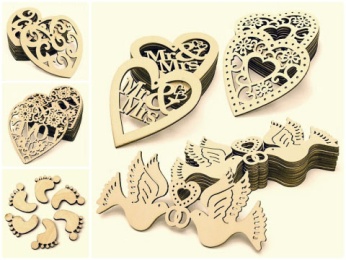 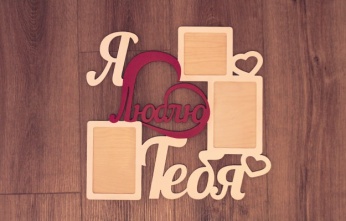 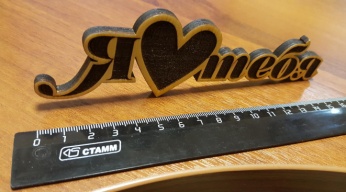 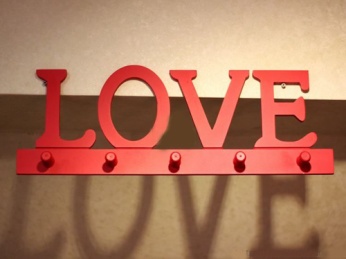 231-1231-2231-3231-4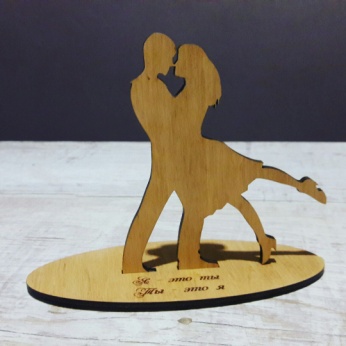 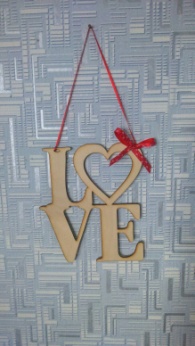 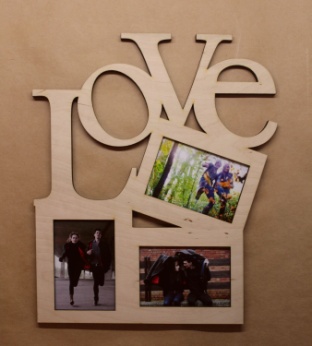 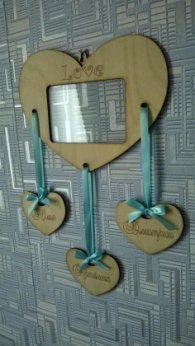 231-5231-6231-7231-8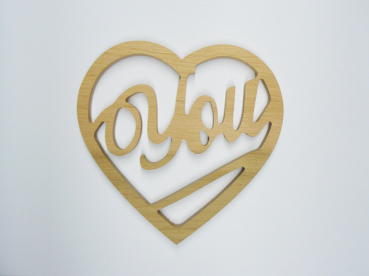 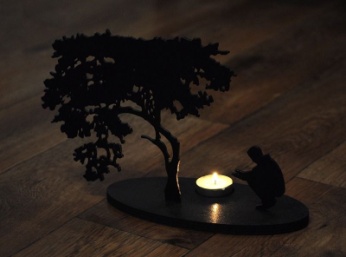 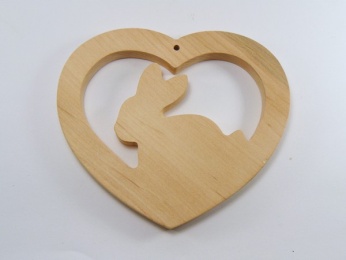 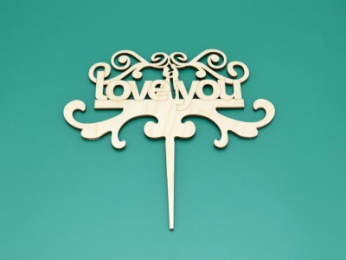 231-9231-10231-11231-12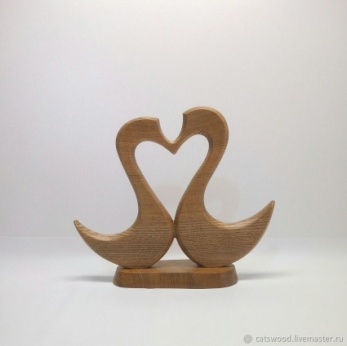 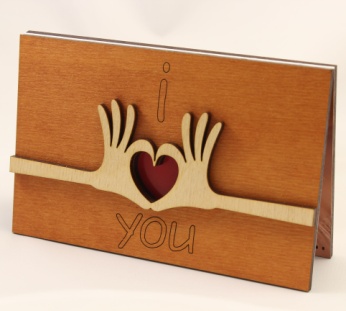 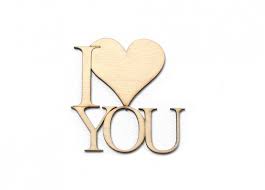 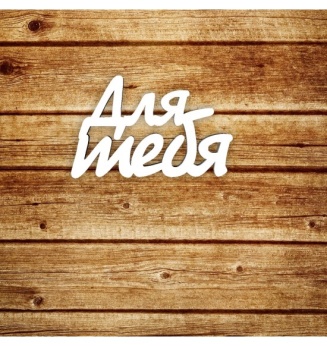 231-13231-14231-15231-16Свадебное, семейное, день рожденияСвадебное, семейное, день рожденияСвадебное, семейное, день рожденияСвадебное, семейное, день рождения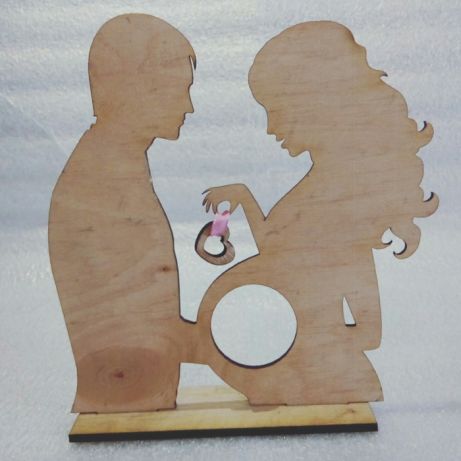 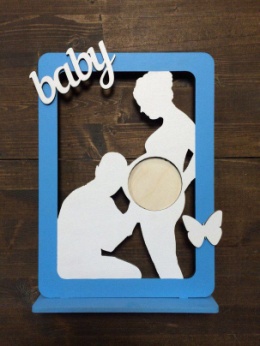 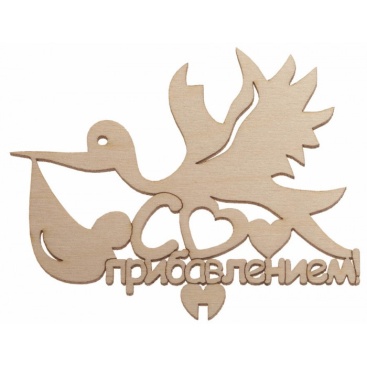 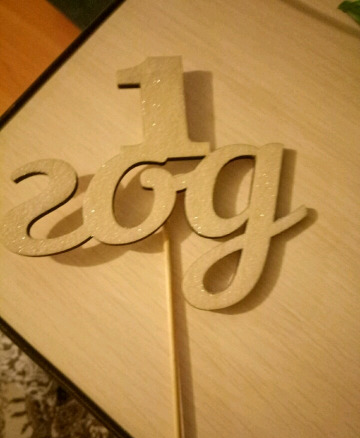 231-101231-102231-103231-104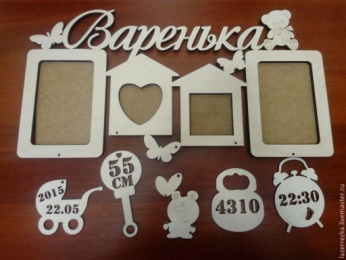 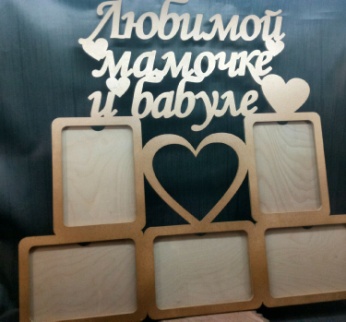 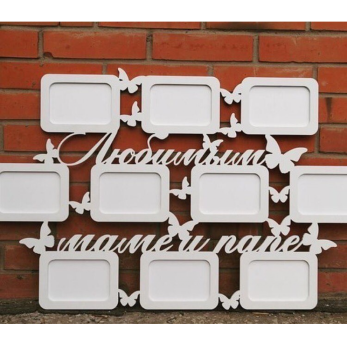 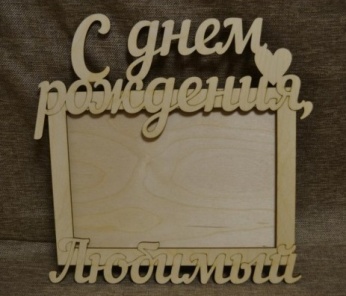 231-105231-106231-107231-108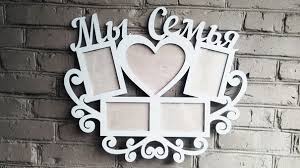 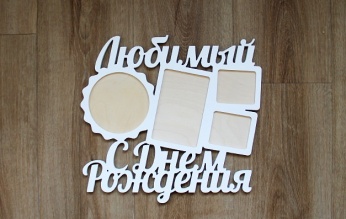 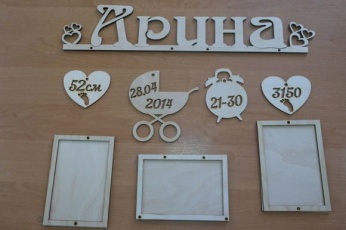 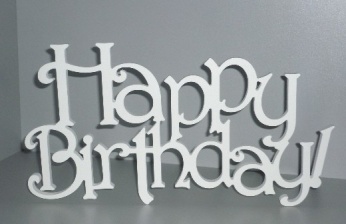 231-109231-110231-111231-112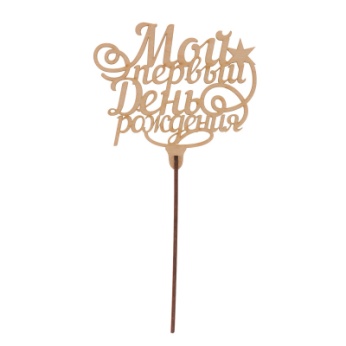 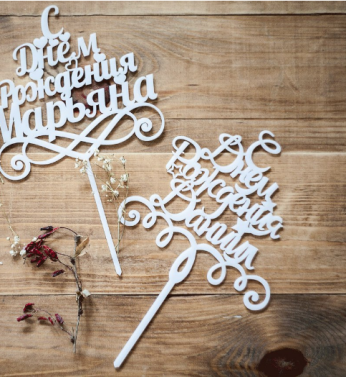 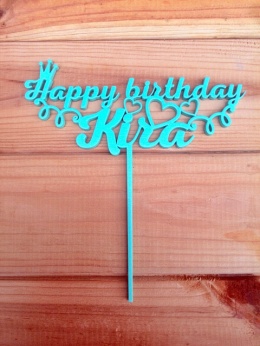 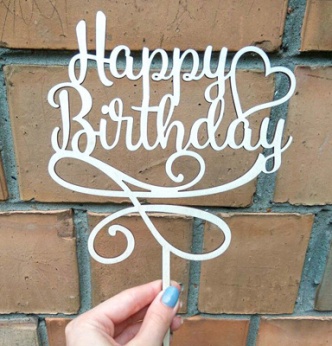 231-113231-114231-115231-116ПодаркиПодаркиПодаркиПодарки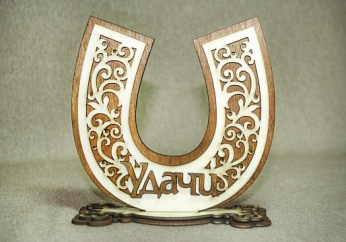 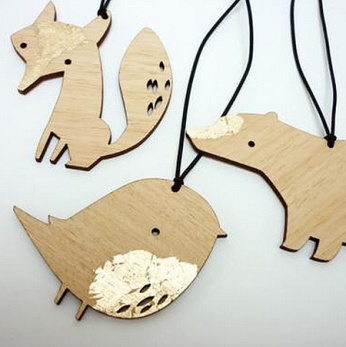 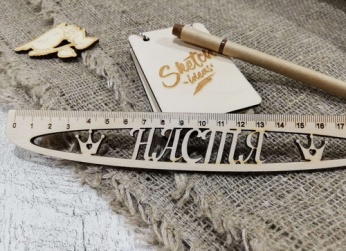 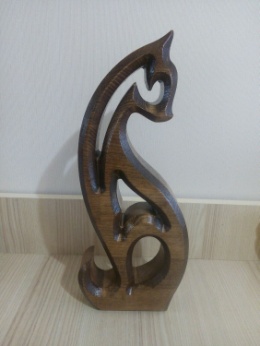 231-201231-202231-203231-204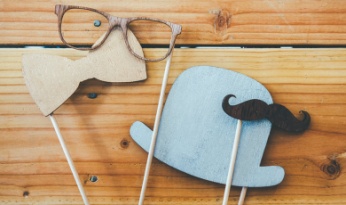 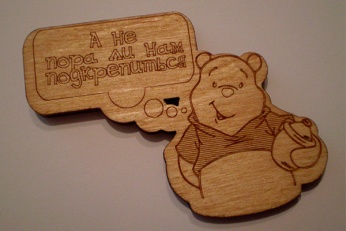 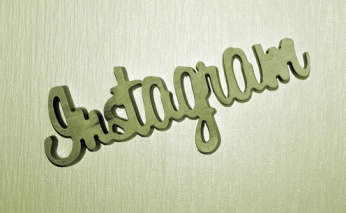 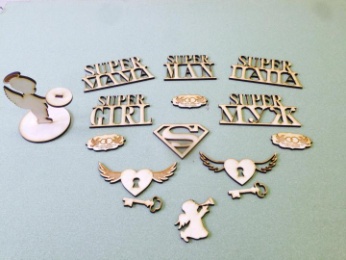 231-205231-206231-207231-208